Crna Gora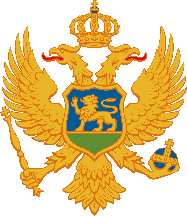 AGENCIJA ZA ZAŠTITU ŽIVOTNE SREDINESEKTOR ZA IZDAVANJE DOZVOLA I SAGLASNOSTIBroj: 03-UPI-694/			    			                    Podgorica, 25.03.2024. godineopština TivatSekretarijat za uređenje prostoraTivatTrg magnolija 1VEZA: Naš broj 03-UPI-694/1 od 20.03.2024. godinePREDMET:Tekst obavještenja o podnijetom zahtjevuPoštovani,Shodno članu 13 Zakona o procjeni uticaja na životnu sredinu („Službeni list CG”, broj 75/18), obavještavamo vas da je preduzeće ,,Adriatic Marinas” d.o.o. iz Tivta podnijelo zahtjev za odlučivanje o potrebi izrade Elaborata procjene uticaja na životnu sredinu za izgradnju objekta mješovite namjene WR1, Porto Montenegro, opština Tivat.U vezi sa navedenim pozivamo vas da izvršite uvid u dostavljenu dokumentaciju u prostorijama Agencije za zaštitu životne sredine ulica IV Proleterske 19, II sprat, kancelarija broj 217, radnim danima od 9 do 12 časova, kao i u Sekretarijatu za uređenje prostora Opštine Tivat. Dokumentaciju je moguće preuzeti sa sajta Agencije za zaštitu životne sredine www.epa.org.me.Rok za javni uvid i dostavljanje primjedbi i mišljenja u pisanoj formi, na adresu Agencije za zaštitu životne sredine, je do 04.04.2024. godine.S poštovanjem,									dr Milan Gazdić			     					                              DIREKTOR